         Б О Й О Р О Š                                                    Р А С П О Р Я Ж Е Н И Е  № 2        11 ѓинуар 2021 й.                                                                   11 января 2021 года.О повышении минимального размера оплаты трудас 01 января 2021 года     В соответствии с Федеральным законом от 29 декабря 2020 года № 473-ФЗ «"О внесении изменений в статью 1 Федерального закона "О минимальном размере оплаты  труда"  с 1 января 2021 года  минимальный размер оплаты труда (МРОТ) установлен в Республике Башкортостан в  сумме 14710,80  рублей (12 792,00 рублей + 15% уральский коэффициент) в месяц. 1. С 01 января 2021 года ввести работникам органов местного самоуправления и заработная плата которых не превышает минимального размера оплаты труда (МРОТ), доплату «Доведение до МРОТ».2. В те месяцы, когда месячный фонд заработной платы данных работников превышает МРОТ, доплату не устанавливать.3. Доплату устанавливать пропорционально отработанному времени.4. Распоряжение администрации сельского поселения Базгиевский сельсовет муниципального района Шаранский район Республика Башкортостан № 2 от 09 января 2020 года  «О повышении минимального размера  оплаты  труда с 01 января  2020 года»  считать утратившим силу.                Глава сельского поселения                                   Т.А.ЗакировБАШҠОРТОСТАН  РЕСПУБЛИКАҺЫШАРАН  РАЙОНЫ МУНИЦИПАЛЬ РАЙОНЫНЫҢБАЗГЫЯ АУЫЛ СОВЕТЫАУЫЛ БИЛӘМӘҺЕ БАШЛЫҒЫ452632,  Базгыя аулы, Үҙәк урам, 50                               тел.(34769) 2-42-35, e-mail:basgss@yandex.ru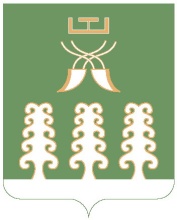 РЕСПУБЛИКА БАШКОРТОСТАНГЛАВА СЕЛЬСКОГО ПОСЕЛЕНИЯ БАЗГИЕВСКИЙ СЕЛЬСОВЕТ МУНИЦИПАЛЬНОГО РАЙОНА ШАРАНСКИЙ РАЙОН452632, c. Базгиево, ул.Центральная, 50         тел.(34769) 2-42-35, e-mail:basgss@yandex.ru